Klasė : 1 Mokytoja: Jovita Sirgėdienė Dalykas: Pasaulio pažinimasPamokos tema: Kas nudažo medžių lapus?Pamokos uždaviniai:  Stebint, tyrinėjant, gretinant atrasti pagrindinius požymius, skiriančius lapuočius ir spygliuočius medžius, parinkti medžių lapų. Stebėti kaip keičiasi medžių lapų spalva rudenį.Vykdyta veikla:Lapuočio medžio - beržo stebėjimas rugsėjo-lapkričio mėnesiais.Kokius medžius pažįsta?Kodėl medžiai meta lapus?Sužino, kad prie medžio lapai prisitvirtinę stiebeliu, vadinamu lapkočiu. Jam nudžiuvus, lapai nukrinta.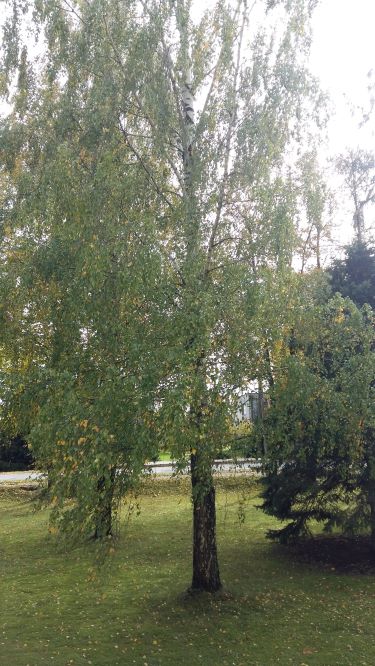 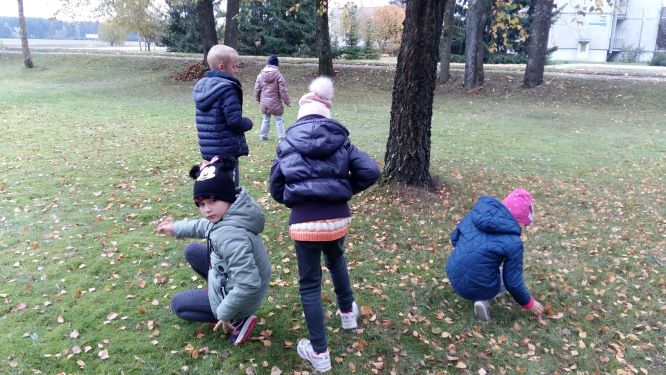 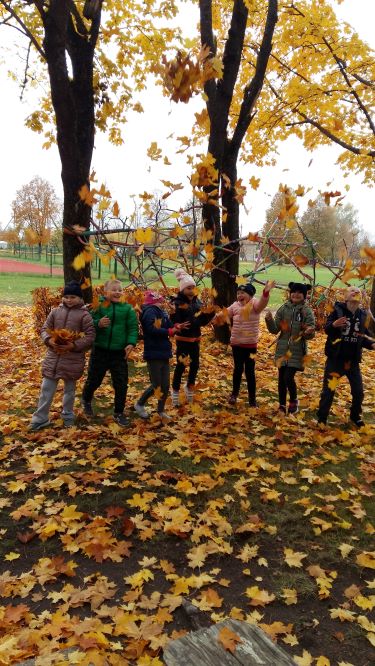 